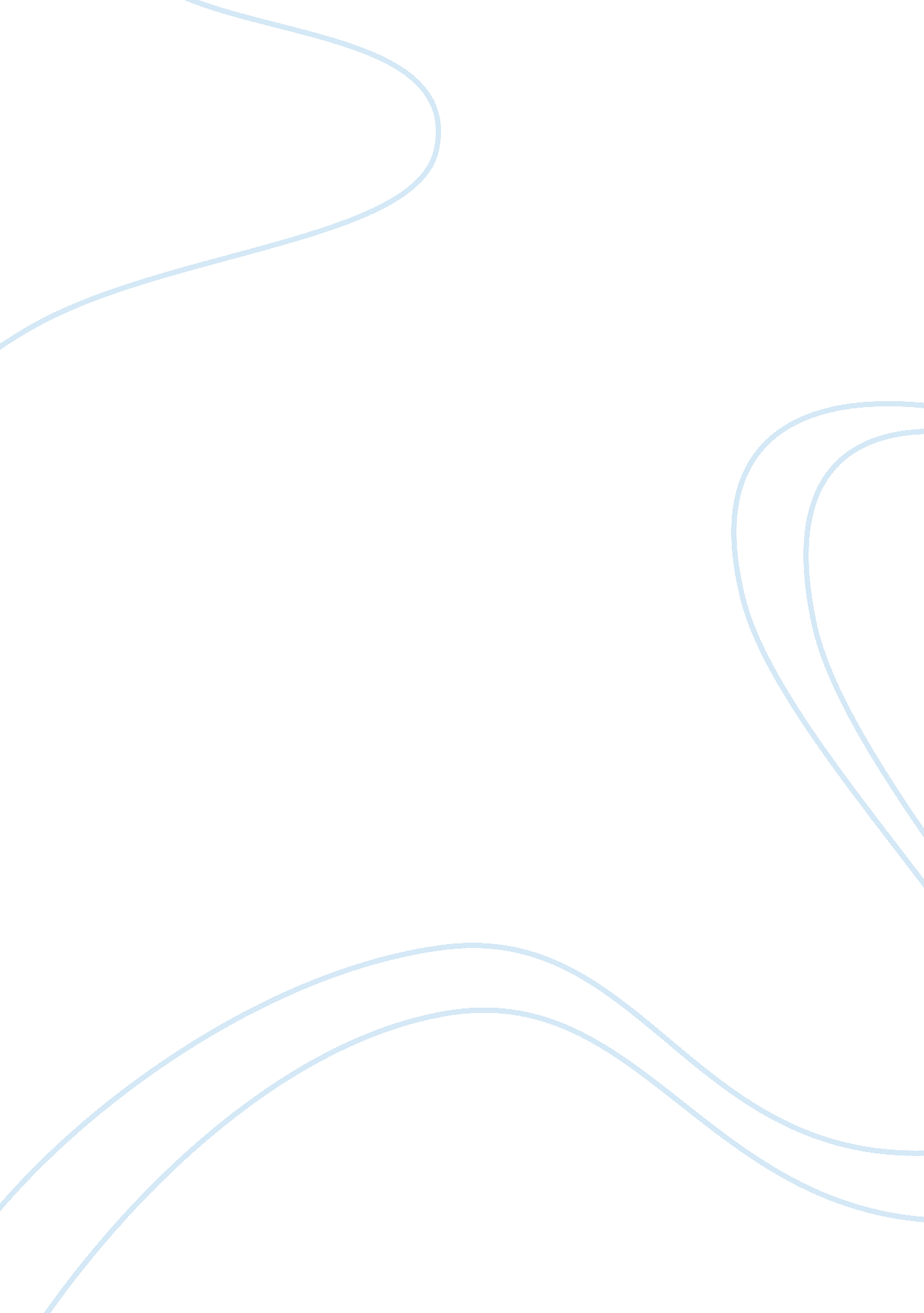 Free case study about the future of classroom managementBusiness, Management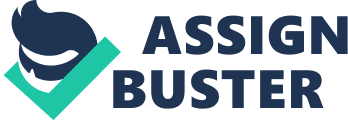 Will there still be a need for a college campus spanning several hundred acres? The colleges would have adopted lean organizational strategies that focus on the customer needs. Therefore, there would be no need for expansive campus complexes. The lean strategies seek to reduce wastage and optimize performance. Since technology allows virtual learning, brick and mortar buildings would have reduced usage. Will a student be able to complete courses for graduation without ever setting foot on campus? The future of education is about the access to learning materials and collaboration both locally and globally. With more integrated management systems, students can take their lessons online, be graded, and graduate. Due to this, it would not be necessary for the cohorts ever to step on the campus. Technology is also offering virtual leaderships opportunities that managers and the teachers can use to monitor progress and form online teams that would work towards a common goal. How, if at all, will technology be different in the classroom? Besides, technology will change the internal organizations of the classroom. First, students would have to develop a strict discipline to control their actions since they shall not be in contact with the teacher face to face. If the teacher is broadcasting the lesson at a given time, it would be upon the learners to avail themselves online for the same. Typically, there would be no reminder such as bells that the brick and mortar classrooms use. The work of the teacher would be facilitating virtual learning. What devices might students be using in their quest for knowledge and for passing classes? The technologies that the students and teachers would be using in the next decade is inexhaustible. IPad, laptops, tablets and any other devices that can access the internet qualifies to be part of the virtual learning and management. 